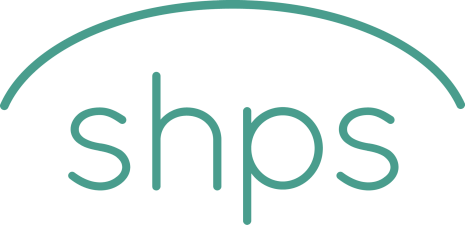 Background[Insert employer name] is a member of the Social Housing Pension Scheme (SHPS or the Scheme) and Verity Trustees Limited is the trustee of the Scheme (Trustee).  Within SHPS, [insert employer name] offers the following benefit options:  delete as appropriateContribution rates for the Defined Benefit (DB) future service options are reviewed at each valuation and reflect the estimated cost of new benefits being earned by active members of the Scheme. The latest valuation was undertaken at 30 September 2020.Future investment returns for the Scheme are expected to be lower, which means that higher contributions are expected to be required. As a result, the contribution rates in respect of future service have been reassessed and will increase with effect from 1 April 2022.Employers, in consultation with their members, will decide how any increase to the future service contribution rates will be shared between the employer and the member. Where the employer has closed their DB options to new members the employer is responsible for paying the closed scheme loading percentage that applies. This loading will not be shared with the members.The future service contribution rate for the DB benefit option(s) being offered by [insert employer name] will increase as follows [with effect from 1 April 2022]:*Please update as required(NOTE: table should be amended to fit employer’s position)Please delete the next section on age-related contribution if not applicable.Age-related contributionsAge-related contributions (i.e. contributions that increase as a member gets older) are allowed in DB schemes, provided that they reflect the increasing cost of providing DB benefits to members as they get older. The Scheme Trustee has received actuarial (scheme funding) advice that the cost of providing DB benefits for Scheme members at the latest valuation no longer increases as members get older and cannot be justified from a financial cost perspective.  Having considered the current position, the Trustee has decided that the Scheme will no longer offer age-related contributions, which will be fair across the membership. With effect from [1 April 2022], member contribution rates will be the same at all ages as set out in the table above. Please delete the next section on reduced rate contributions if not applicable.Reduced rate membersPrior to October 1997 a SHPS member could elect to give up their entitlement to a SHPS survivor’s pension payable on death and in return pay a reduced rate of contribution. Such members are referred to as ‘reduced rate members’. (Please note: this option only applies to those members who elected to become reduced rate members during the period it was available, between 1992 and October 1997). Reduced rate members can choose to switch to full rate contributions going forward but are not allowed to revert back to being a reduced rate member. It is a one-way switch. Reduced rate members who move to another DB structure retain their reduced rate status unless they choose to switch to the full rate.Details of the current and revised member rate reductions are shown in the table below.Why are we consulting?Adjust as required:A) Consultation on important changes to employees’ pensions is required by law because [insert employer name] has 50 or more employees/has had, on average, 50 or more employees over the last 12 months; or  B) We are doing this because our internal policies require us to consult over a change to member contribution rates / we believe it is good practice to consult on important changes to employees’ pensions.What are the proposed changes by [insert employer name]?[Examples are shown below, you should select the option that applies to you or tailor to suit your own circumstances]Maintaining the existing DB option(s): [insert employer name] has considered the current benefit options being offered to staff and proposes to keep the current [insert benefit option] for [insert category of staff i.e. all current and future staff, existing staff etc].  Member contributions will increase from [xx]% to [xx]% of pensionable earnings from 1 April 2022.  Introducing an alternative DB or defined contribution (DC) option: [Insert employer name] has considered the increasing cost and risks attached in continuing to support [DB benefit option(s)] and proposes to offer [an alternative DB benefit option/the DC benefit option] from [date] for [insert category of staff i.e. all staff, new staff only etc].[If a change is being proposed then either][Where change is from one final salary structure (eg 1/60th) to another (eg 1/80th)]The move to this new benefit option will be in respect of pensionable service from [date] onwards; the benefits you have already accrued in the Scheme up to [day prior to the introduction of the new option] will be retained on their existing basis and this change only affects benefits accruing from [insert date].  [Where employer proposes to close its Final Salary structure for future accrual:] As [insert employer name] is requiring all active Final Salary [insert] members to move to the [insert] benefit option, the Final Salary benefits (for those active members at the date of the change) will continue to be linked to Pensionable Earnings whilst they remain in the employment of [insert employer name] and continue as an active member in the Scheme i.e. you will cease to build up any further pensionable service under the Final Salary benefit option but your benefits on leaving employment will be calculated based on your Pensionable Earnings at the date of leaving.   OrThe [insert benefit option] will replace [current benefit option(s)] for [new employees or new members] from [date]. [Where DC benefit option is proposed] The DC benefit option means your benefits will be related to the pot of money built up for you. Further information on SHPS DC can be accessed at: https://members.tpt.org.uk/scheme-information?scheme=shps#scheme-shps.Details of the DC offering being provided by [insert employer name] are set out below:Pensionable Earnings definition:		[insert definition] (Please note SHPS does not allow contributions based on Qualifying Earnings)
Employer contribution:			[insert rate(s)]
Member contribution:			[insert rate(s)]We have included some Frequently Asked Questions (FAQs) at the end of this document.Financial AdviceIt is very important that you understand that neither the Trustee, [Insert employer name] nor any of its staff are authorised to give financial advice. Financial advice is regulated by the Financial Conduct Authority (FCA) and only appropriately qualified individuals may provide financial advice. Therefore, it is important that if you feel it necessary, you should take your own independent financial advice on the information contained within this document and the options that are open to you. You can find an adviser in your area at https://www.moneyhelper.org.uk/en/getting-help-and-advice/financial-advisers/choosing-a-financial-adviserPlease note that you would personally be responsible for any costs associated with obtaining such advice.Next stepsConsultation runs from [DD Month YYYY] until [DD Month YYYY]. During this time you should study the information provided [insert what arrangements – if any – you will put in place for queries] and may direct questions and comments to [insert contact name]. This is an [insert employer name] decision however we will keep the Trustee informed during the consultation process.Reply Forms should be submitted to [insert contact name] by the closing date of [DD Month YYYY]. [Insert employer name] will then consider the comments and feedback before making a decision whether or not to offer the [insert benefit option] instead of [insert existing benefit option] from [date] and will provide further information if the proposal is to proceed. [Insert employer name] will notify the Trustee of the decision.  Frequently asked questionsPlease find below some other questions you may want to address, with some suggested responses:What happens to the defined benefits I have earned so far?Suggested response: The benefits you have already accrued in the Scheme up to [insert date] will be not be affected and this proposed change only affects benefits accruing from [insert date]. Please refer to the SHPS website www.shpsdb.org.uk for further information.What will my [insert DB benefit option] pension contributions be?From [insert date] it is proposed that your monthly contribution rate will be X% of your pensionable earnings and [insert employer name] will pay Y%.  What will my DC pension contributions be?Suggested response: depends on the Pensionable Earnings and contribution structure your organisation decides on. Minimum contribution rates apply for the Scheme to qualify for auto-enrolment. For more information please see: https://www.tpt.org.uk/pension-auto-enrolment. *Please note SHPS does not support contributions based on Qualifying Earnings. SHPS employers will therefore have to choose one of the 3 ‘Sets’ as described in the link above.Examples include:It is proposed that:Your Pensionable Earnings will be insert definitions here (*Please see note above). SHPS employers must therefore use one of the 3 sets as explained in our auto-enrolment guides https://www.tpt.org.uk/pension-auto-enrolment/resources#0ad2acbe-d87d-4043-b5f5-c25fd86c026c.From [insert date] your monthly contribution rate will be X% of your pensionable earnings and [insert employer name] will pay Y%.  You can pay more if you want to but [insert employer name] will still pay Y%.From [insert date] you can choose the percentage rate you want to pay and [insert employer name] will [match/double] this up to a maximum member contribution of X%. You can pay more than X% but [insert employer name] will not pay more than Y%. (examples will be helpful here).From [insert date] your minimum member contribution will be X% and [insert employer name] will pay Y%.  What is the timescale for change?This consultation process commences on [insert date] and ends on [insert date].[Insert employer name] proposes to increase the [insert benefit option] future service contribution rate from [insert date]. OR[Insert employer name] proposes to change to the [insert benefit option] for [all staff/new members/new employees] from [date].  Social Housing Pension Scheme (SHPS)Consultation reply form[Insert employer name] wants to hear your views on the proposed changes to SHPS (the Scheme). Full Name: _____________________________________________________ Member Number: M __________Location (if applicable): ___________________________________________Signed: ________________________________   Date: _____/ _____/ _____Please return this form to [insert contact name], by no later than [insert date], indicating your preference.Benefit optionBenefit Option statusFinal salary 60thOpen to all 
Open to specific members only
Closed to new entrantsFinal salary 70thOpen to all 
Open to specific members only
Closed to new entrantsFinal salary 80th Open to all 
Open to specific members only
Closed to new entrantsCARE 60thOpen to all 
Open to specific members only
Closed to new entrantsCARE 80thOpen to all 
Open to specific members only
Closed to new entrantsCARE 120thOpen to all 
Open to specific members only
Closed to new entrantsDefined Contribution Open to all 
Open to specific members only
Closed to new entrantsBenefit*Final Salary 60th60th*Final Salary 70th70th*Final salary 80th80th*CARE 60th*CARE 80th*CARE120thExisting total contribution rates 27.2%23.4%20.5%22.1%16.7%11.3%New total contribution rates from 1 April 202241.2%35.4%31.1%33.0%24.9%16.8%Employer Rate from *1 April 2022Member Rate(s) from *1 April 2022BenefitFinal salary 60thFinal salary 70thFinal salary 80th CARE 60th CARE 80th CARE 120thRevised reduction in member contribution rate from 1 April 20223.3%2.8%2.5%2.6%2.0%1.3%Please tick one of the following boxes:Please tick one of the following boxes:I am in favour of [insert details of the proposed changes] I will support whichever decision [insert employer name] makes.I am not in favour of changing to [insert proposed changes].Comments (please continue on a separate sheet if necessary):Comments (please continue on a separate sheet if necessary):